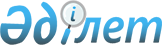 О внесении изменений в постановление акимата Алматинской области от 17 августа 2015 года № 364 "Об утверждении регламентов государственных услуг в сфере архитектуры"
					
			Утративший силу
			
			
		
					Постановление акимата Алматинской области от 17 ноября 2016 года № 565. Зарегистрировано Департаментом юстиции Алматинской области 21 декабря 2016 года № 4031. Утратило силу постановлением акимата Алматинской области от 14 февраля 2020 года № 57

      Сноска. Утратило силу постановлением акимата Алматинской области от 14.02.2020 № 57 (вводится в действие по истечении десяти календарных дней после дня его первого официального опубликования).

      В соответствии с пунктом 1 статьи 16 Закона Республики Казахстан от 15 апреля 2013 года "О государственных услугах", с приказом исполняющего обязанности Министра национальной экономики Республики Казахстан от 27 марта 2015 года № 257 "Об утверждении стандартов государственных услуг "Выдача справки по определению адреса объектов недвижимости на территории Республики Казахстан", "Выдача архитектурно-планировочного задания" и "Выдача решения на реконструкцию (перепланировку, переоборудование) помещений (отдельных частей) существующих зданий, не связанных с изменением несущих и ограждающих конструкций, инженерных систем и оборудования", акимат Алматинской области ПОСТАНОВЛЯЕТ: 

      1. Внести в постановление акимата Алматинской области от 17 августа 2015 года № 364 "Об утверждении регламентов государственных услуг в сфере архитектуры" (зарегистрированного в Реестре государственной регистрации нормативных правовых актов 23 сентября 2015 года № 3442, опубликованного в газетах "Жетысу" и "Огни Алатау" от 25 октября 2015 года № 120) следующие изменения:

      в подпункт 3) пункта 1 внесено изменение на государственном языке, текст на русском языке не меняется;

      в регламенте государственной услуги "Выдача справки по определению адреса объектов недвижимости на территории Республики Казахстан", утвержденном указанным постановлением:

      в заголовок внесено изменение на государственном языке, текст на русском языке не меняется; 

      в пункт 1 внесено изменение на государственном языке, текст на русском языке не меняется;

      в заголовок приложения к указанному регламенту внесено изменение на государственном языке, текст на русском языке не меняется;

      в регламенте государственной услуги "Выдача решения на реконструкцию (перепланировку, переоборудование) помещений (отдельных частей) существующих зданий, не связанных с изменением несущих и ограждающих конструкций, инженерных систем и оборудования", утвержденном указанным постановлением: 

      в заголовок внесено изменение на государственном языке, текст на русском языке не меняется;

      в пункт 1 внесено изменение на государственном языке, текст на русском языке не меняется;

      в заголовок приложения к указанному регламенту внесено изменение на государственном языке, текст на русском языке не меняется.

      2. Возложить на руководителя государственного учреждения "Управления архитектуры и градостроительства Алматинской области" опубликование настоящего постановления после государственной регистрации в органах юстиции в официальных и периодических печатных изданиях, а также на интернет-ресурсе, определяемом Правительством Республики Казахстан и на интернет-ресурсе акимата Алматинской области. 

      3. Контроль за исполнением настоящего постановления возложить на заместителя акима Алматинской области Абдраймова Г.Р. 

      4. Настоящее постановление вступает в силу со дня государственной регистрации в органах юстиции и вводится в действие по истечении десяти календарных дней после дня его первого официального опубликования. 


					© 2012. РГП на ПХВ «Институт законодательства и правовой информации Республики Казахстан» Министерства юстиции Республики Казахстан
				
      Аким Алматинской области 

А. Баталов
